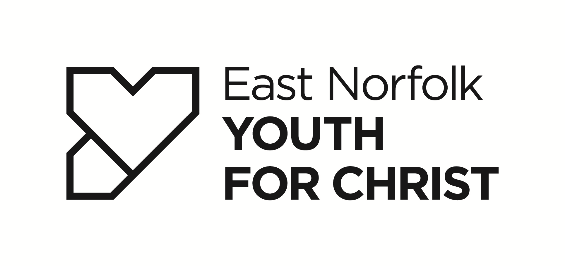 USER PRIVACY NOTICE INTRODUCTION East Norfolk Youth for Christ is a British charity with a mission to ‘take the Good News to every young person in Britain’. For more details about our history and background see www.enyfc.co.uk  We value everyone who engages with us by whatever means, and we do all we can fully to protect your privacy and to make sure the personal data you provide us is kept safe.  This Privacy Notice is designed to comply with the General Data Protection Regulation (GDPR) and is issued in the interests of transparency over how we use (“Process”) the Personal Data we collect. We also have specific Terms of Conditions for the use of our websites, which you should read as well. We treat all our supporters and contacts in line with our values and ethos and we welcome any feedback about any of our actions. Just call us on 01493 857722 or email us at office@enyfc.co.uk  YOUR INFORMATION  We collect personal information each time you deal with us, for example when you make a donation, request materials or information, sign up for an event, provide comments, complete surveys or otherwise provide your personal details.   When you visit our websites We collect non-personal data such as IP addresses, details of pages visited and files downloaded. Website usage information is collected using cookies (see the section on Cookies below).  If you provide us with any personal data while using our websites we may use it to provide you with any information or services you have requested. Information from social media We may collect information that you make available on social media, for example, Twitter, Facebook, YouTube and LinkedIn. You may wish to check their privacy policies to find out more about how they will process your data. Information from third parties We collect information from third parties such as event organisers or fundraising sites like Just Giving, where you have agreed to support East Norfolk Youth for Christ and have given your consent. You may wish to check their privacy policy to find out more information on how they will process your data. Other publicly available information We may collect information from Companies House, Charity Commission and information published in articles, newspapers or blogs. Sensitive Personal Data Where you provide the information, we may collect Sensitive Personal Data, which includes your religious beliefs, or your physical or mental health. WHAT DO WE DO WITH YOUR PERSONAL DATA? We may use the personal data we collect to: Keep you up to date on news and stories about our work. Ask for financial and non-financial support, such as volunteering or prayer. Process donations you give us, or to support your fundraising for us, including Gift Aid. Provide information or resources, for example church or schools resources you have requested. Provide a personalised service, such as customised website content or personalised emails. Keep records of your relationship with us e.g. questions you have asked or suggestions or complaints you have made. Classify supporters by location. Analyse the personal information we collect about you and use publicly available information to aid our understanding of our supporters, understand the level of potential donations, profile supporters into categories and to help provide the right information at the right time to the right supporters. Conduct market research to aid our understanding of our supporters and their views. We may use publicly available information such as newspaper articles, or information you have given permission to other organisations to share such as LinkedIn, to identify supporters and non supporters, including trustees, who have expressed an interest in giving major gifts or having a public profile with charities like East Norfolk Youth for Christ. OUR LEGAL BASIS FOR HOLDING AND PROCESSING YOUR PERSONAL DATA Legitimate interest: Contacting you  We may contact you by post or telephone where we have a legitimate interest to do so. For example, where you have made a donation to East Norfolk Youth for Christ, we may send you information about the work your donation is making possible or other work we may wish to do. Where you have previously asked us not to contact you in this way we will respect your contact preferences. You can change your preferences at any time or stop us processing your data by contacting us by telephone, post or email as shown in the section ‘Your rights and telling us when things change’ below.  Consent; Contacting you  We may contact you by email or text if you have given us your consent to do so. We will only communicate in accordance with your preferences and you are free to change your preferences at any time by contacting us by telephone, post or email as shown in the section ‘Your rights and telling us when things change’ below.  Applying for a job or volunteering with us Where you provide personal data and sensitive personal data when applying for a job with us, such as the information on your CV we will process, store and disclose the personal data we collect to: Support the recruitment process. Enable you to submit your CV, apply online for jobs and to subscribe for alerts about job types of interest to you. Answer any questions you may have.  Use third parties to provide services such as references, qualifications, criminal referencing, checking services, verification of information you have provided, health screening and psychometric evaluation or skills tests. Provide anonymised data to monitor compliance with our equal opportunities policy. Where you provide personal or sensitive personal data, such as religious beliefs, dietary, mobility requirements or health information, to volunteer or travel on a trip with us we will store, process and disclose the personal information we collect to: Deliver the volunteering opportunity, including the disclosure of sensitive data, such as medical information, to our partner(s) where necessary to deliver a safe trip or event for all involved. Provide relevant information including fundraising materials and the volunteer role description. Provide the administration of these events or opportunities to serve. Monitor the quality of the volunteering opportunity or trip provided. Answer any questions or feedback you may have. Provide anonymised data to monitor compliance with our equal opportunities policy. Support the recruitment process where a Christian commitment is necessary for the role. HOW AND WHERE WE STORE YOUR INFORMATION How long? We will keep your personal information only for as long as we consider it necessary to carry out each activity.  We have a data retention policy to implement this. We take account of legal obligations and accounting and tax considerations as well as considering what would be reasonable for the activity concerned.  For example, we will retain details of donations for 7 years to meet tax and accounting requirements, and we will retain any safeguarding records indefinitely. We will only hold sensitive medical personal information provided to participate in an overseas trip until two years after the trip is completed. Legacy income is an important source of income for our beneficiaries. We may keep data you provide indefinitely to carry out the administration of legacies and to communicate with the families of those leaving us legacies.  If you have any questions about our Data Retention Policy please contact our Data Protection Officer, Nigel PARROTT, in writing at East Norfolk Youth for Christ, 4, Row 75, Howard Street South, Great Yarmouth NR30 2PU or by email at office@enyfc.co.uk HOW SAFE IS THE PERSONAL INFORMATION WE HOLD? We ensure that we have appropriate technical controls in place to protect all the personal data you provide. For example, we ensure that any online forms are encrypted to ensure they can only be read by people permitted to do so.  Our network is robustly protected from unauthorized access and is routinely monitored.  We ensure that access to personal data is restricted only to those staff members or volunteers whose job roles require such access and that suitable training is provided for these staff members and volunteers. However, we need to remind you that despite all our efforts, the internet cannot be guaranteed to be 100% secure, and that you submit data at your own risk. Credit / debit card security We may use a third party to process donations or purchases using cards but will ask them to process your information in line with the GDPR and the Payment Card Industry Data Standard. If you use your debit or credit to donate to us, purchase something or pay for a trip, whether online, over the phone or by mail, we will process your information securely in accordance with the Payment Card Industry Standard. We do not store your debit or credit card details once your transaction has completed. All card details are securely destroyed once your donation or payment has completed. We hold bank account details for the purpose of collecting direct debits in accordance with direct debit mandate rules.  Where we store your personal information We use cloud-based systems to process data and therefore data may be processed outside of the European Economic Area (EEA). We adopt the Information Commissioners approved measures and therefore ensure that personal data is held in compliance with European data protection regulations. We take all reasonable steps to ensure that your data is stored and processed securely in accordance with this policy. By submitting your personal data you agree to this transfer, storing and processing of your information. Should you travel overseas with us, we may share personal information with partners who deliver our work in overseas locations. For example, this may include sensitive personal data such as medical information. When we do so we will make you aware of the data being transferred and seek your consent to do so. WHEN WE SHARE YOUR INFORMATION In line with our beliefs, we do not share or swap your information with any other charities. Legal duty We may need to pass on information if required by law or by a regulatory body. For example, a Gift Aid audit by the HMRC, or if asked for details by a law enforcement agency. Our service providers and third parties Occasionally we may employ agents to carry out tasks on our behalf, such as fulfilling orders or processing donations. These agents are bound by contract to protect your data and we remain responsible for their actions.  We may provide third parties with general information about users of our site, but this information is both aggregate and anonymous. However, we may use IP address information to identify a user if we feel that there are or may be safety and/or security issues or to comply with legal requirements. COOKIES What are Cookies?  We collect data using cookies. A cookie is a text file that is sent from our website as soon as you visit the site. It is stored on your computer’s hard drive and helps us to identify your computer (not you) and collects information in an aggregate, anonymous way.  Cookies may be used to collect information about your visit to our website, for example, traffic data, location data, device information, the date and time of your visit and the pages that you visit. The use of cookies is an industry standard for most major websites. You can find more information about cookies by following this link.  East Norfolk Youth for Christ’s use of cookies on our websites  To enjoy our websites to the full, we recommend that you leave cookies turned on. If you turn off cookies then you may not be able to enter parts of the sites.  The cookie data that we collect we may use to: Customise the content on our website and to help to understand visitor’s current and future needs. Process any requests, applications or transactions you may make. Aid internal administration and analysis. Managing cookies  Most browsers allow you to turn off the cookie function. To do this you can look at the help function on your browser. Third party cookies We use websites such as YouTube and Vimeo to embed videos and you may be sent cookies from these websites. We do not control the setting of these cookies, so we suggest you check the third party website for more information about their cookies and how to manage them. East Norfolk Youth for Christ also uses third party suppliers such as Facebook, Twitter, and Google and these providers may use cookies. They may also use tracking pixels, which are commonly found in advertising to track the effectiveness of adverts. As some of these services may be based outside of the UK and the European Union, they may not fall under the jurisdiction of UK courts. If you are concerned about this you can change your cookie settings (see above) and can find more information about this here. HOW WE TREAT CHILDREN AND VULNERABLE PERSONS Aged under 13 years We do not actively seek to collect children’s data. If at any time we create any materials which may lead to someone aged under 13 years providing their details, we make it clear that we will need their parent’s /guardian’s permission before giving us their personal information. Supporters in vulnerable circumstances We recognise the importance of identifying and supporting supporters in vulnerable circumstances. Staff who send or respond to supporter emails, mailings or calls are trained to be aware of, to identify signs of vulnerable circumstances and to deal with the supporter appropriately in accordance with our supporters in vulnerable circumstances policy. Personal information will be recorded so that we may respond appropriately in future, for example by ceasing fundraising requests or no longer making calls. YOUR RIGHTS AND TELLING US WHEN THINGS CHANGE  We fully recognise your right to have your data removed, to be forgotten, to opt out of communications or withdraw consent and to have a copy of your personal data. You also have the right to lodge a complaint with the Information Commissioner’s Office at https://ico.org.uk Preferences You can change your preferences at any time about what you receive from us, including marketing and fundraising materials, or how we contact you, by mail, phone or email.  You can do so by:  Calling us on: 01493 857722Email us on: office@enyfc.co.uk  Write to us at: East Norfolk Youth for Christ, 4, Row 75, Howard Street South, Great YarmouthNR30 2PU Updating your details  We do appreciate it if you keep your details up to date. You can do so in the same way as updating your preferences (above).  We may use Royal Mail’s Postcode Address File or other available sources to confirm data that you provide us with, where, for example, we are unsure of what you have completed on a form.  We will not use these sources to create data that you have chosen not to provide, for example, if you have left a telephone number blank; nor will we automatically update changes of address, we will normally only update your address when you tell us it’s changed. However, if you are a regular giver, continuing to give regularly, and items such as East Norfolk Youth for Christ newsletters are returned to us, we may use external sources to update your address details so that we may update you on how you money has been spent through our news and stories. Telling us to stop processing  You have the right to ask us to erase your personal data, to ask us to restrict our processing or to object to our processing of your personal data. You can do so at any time by writing to us at: East Norfolk Youth for Christ, 4, Row 75, Howard Street South, Great Yarmouth, NR30 2PUACCESS TO YOUR INFORMATION  You have the right to request details of the information we hold about you. To receive a copy of the personal information we hold please write to our Data Controller at the address given below. We will respond within one month of receiving your letter.  For more information about your rights please visit the website of the Information Commissioner’s Office (https://ico.org.uk/for-thepublic/personal-information/)  CHANGES TO EAST NORFOLK YOUTH FOR CHRIST’S PRIVACY & SECURITY POLICY  Changes to this Policy This policy was last updated in May 2018. We may amend this policy from time to time to take account of changes to our processes or changes to data protection or other legislation. If we make any significant changes to this policy we will show this clearly on our website, in our publications or by writing to you directly. By continuing to use our website you will be deemed to have accepted these changes. Feedback  We welcome feedback or questions on this policy or on any of our actions by Calling us on: 01493 857722Email us on: office@enyfc.co.uk  Write to us at: East Norfolk Youth for Christ, 4, Row 75, Howard Street South, Great YarmouthNR30 2PU 